                                                                               1 Haldimand Road #17 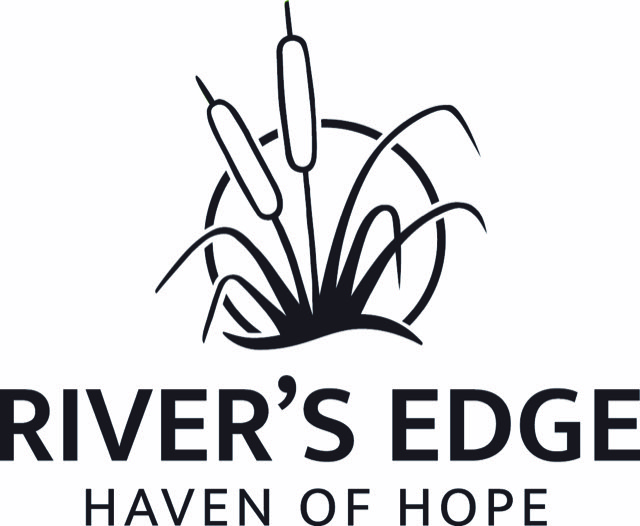 Dunnville, Ontario N1A 2W4Email:info@riversedge.caPhone: 289-426-0481                         Enrollment FormInformationPreferred Name: ______________________________________________________________________Legan Name (First, Middle, Last): _________________________________________________________Date of Birth (mm/dd/yyyy): ______/______/______Gender : ____________Medical InformationHealth Card Number: ______________________________Medical Notes - any Dietary restrictions, allergies or any other relevant medical notes that would affect participation in programming?____________________________________________________________________________________________________________________________________________________________________________________________________________________________________________________________________________________________________________________________________________________Medical Authorization I hereby give permission to hospital and or clinic staff to administer all reasonable and necessary medical care in case of illness to me while in session with my mentor in the event that I am unable to consent myself.___ I agree with the statement aboveSignature: ______________________________________ Date: _____________________________Emergency Contact Information Name: _________________________________________Relationship: ____________________________________Home Phone: ____________________________________Mobile Phone: ___________________________________Business Phone: __________________________________ Ext: ______________InformationPrograms of interest (please select all that apply) Please note that program selection and/or availability is not guaranteed and is always at the discretion of River’s Edge.Arts (crafts, drawing, painting, photography)	Horsemanship	Small animal careWood ShopAuto ShopFishingCanoeing/KayakingHikingSports_____________________________________________________________Bible StudyHomework HelpGroup Activity EventsPlease describe your personality, interests, strengths and dislikes.________________________________________________________________________________________________________________________________________________________________________________________________________________________________________________________________________________________________________________________Please describe any specific needs. __________________________________________________________________________________________________________________________________________________________________________________________________________________________________________Are you involved in any other agencies? If so, Which agencies and for what purpose?____________________________________________________________________________________________________________________________________________________________Please indicate the weekday and time you would be available to attend. Please note any days that you are unavailable. We will do our best to accommodate your schedule, but can not guarantee that we can offer programming during your preferred time slots.Is there anything else you would like us to know about you or your family? Please give details as to why your child would benefit from our program. __________________________________________________________________________________________________________________________________________________________________________________________________________________________________________________________________________________________________________________________________________________________________________________________________________________________________________________________________________________________________________________________________________________________________________________________________________________________________________________________________________________________________________________________________________________________________________________________________________________________________________________________________________________________Please list the people that are approved to pick up / drop off the participant:MondayTuesdayWednesdayThursdayFridayMorningsAfternoonsLate Afternoon